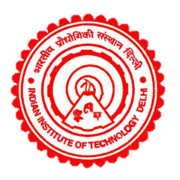 Date of EC approval	Date of start of studyParticipant ID:	Date of occurrence3. Total number of deviations /violations reported till date in the study: ………………………....................................…………….........Deviation/Violation identified by:  Principal Investigator/study team  	Sponsor/Monitor	SAE Sub Committee/EC	Is the deviation related to (Tick the appropriate box) :6.   Provide details of Deviation/Violation: ………………………………………………………………………………….................................………………………………………………………………………………………………………………………………………………………………..................................................……………………………………………………………………………………………………………………………………………………..................................................……………………………………………………………………………………………………………………………………………………..................................................……7.   Corrective action taken by PI/Co-I: …………………….………………………………………………………………………….................................……..………………………………………………………………………………………………………………………………………………..................................................……………………………………………………………………………………………………………………………………………………..................................................……………………………………………………………………………………………………………………………………………………..................................................……Impact on (if any):  Study participant 	Quality of data Are any changes to the study/protocol required?	Yes  No If yes, give details…………………………………………….....................................…………………………….……………………………………………………….………………………………………………………………………………………………………………………………………………....................................................…… Signature of PI: …………………………………………………………………………………Version 2.0Consenting	Source documentationEnrollment	StaffLaboratory assessment	Participant non-complianceInvestigational ProductSafety Reporting	Others (specify)